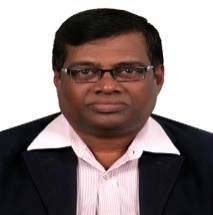 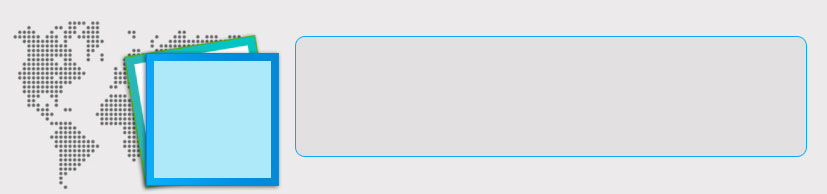 
Areas of Excellence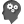 
Areas of Excellence
Profile Summary
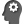 Expertise in planning & spearheading construction projects involving Contract Administration and Resource Planning with a flair for adopting modern construction methodologies in compliance with quality standardsActed as a key member of the team for key construction projects, mainly in construction sectorSuccessfully troubleshot many critical bottlenecks raised during projectsExcellence in managing HVAC systems, including design & review of HVAC Systems, O&M Management, Multi-discipline Contracts involving Mechanical, Electrical and Plumbing Jobs, and so onProficiency in supervising project activities from conceptualization to execution including technical specifications, stage inspections, progress monitoring, site management and manpower planningHigh integrity & energetic leader with proven skills in quality assurance and project management to deliver quality services to clients / customersTeam Leader with excellent diplomatic and communication skills, able to handle and resolve conflicts effectively in a firm but fair mannerA strong sense of urgency and initiative. Able to quickly study and react to complex issues Career Timeline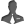 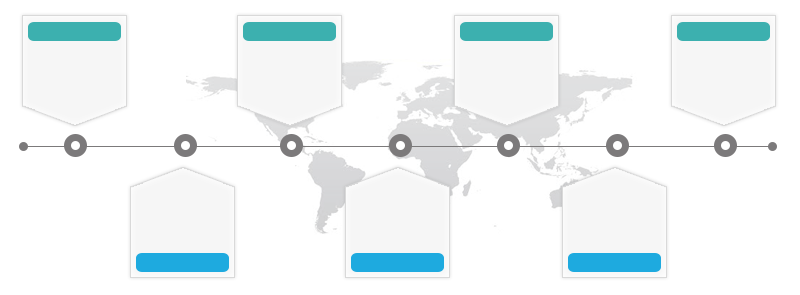 Education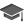 Bachelor of Engineering (Mechanical) from Bapuji Institue of Engineering & Technology, Davangere, Karnataka, Mysore University, 1990. Career TimelineEducationBachelor of Engineering (Mechanical) from Bapuji Institue of Engineering & Technology, Davangere, Karnataka, Mysore University, 1990. Career TimelineEducationBachelor of Engineering (Mechanical) from Bapuji Institue of Engineering & Technology, Davangere, Karnataka, Mysore University, 1990.Work Experience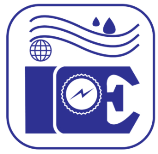 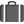 Since Aug’15 with International Electro Mechanical Services, Dubai as Project ManagerKey Result Areas:Performing activities like:Evaluating & verifyingcontract/tendering documentFacilitating priliminary planning and budgeting stages as necessaryAnalyzingconstruction drawings & procedure prior to issue to ensure cost optimization in most cost effective & timely mannerSteering & managing the development and establishment of the construction schedule in coordination with relevant staffMonitoring subsequent progress against approved scheduleCollaborating & working closely with all business units, consultants, and other stakeholders to ensure a complete & accurate implementation of projectMonitoring & ensuring that planned project monitoring system is implemented properly and output on financial performance is reviewed at the appropriate levelIdentifying & mitigating risk factors by preparing response planPreparing status report, schedule& cost variance reports at pre-defined intervals and taking corrective actionsEnsuring that the project cash flow are ongoing according to the monthly plan, as well as that all contractual and legal matters related to the project are dealt with properly and promptlyLiaising with authority for drawing submissions/approvals and connections including re-validation of NOCs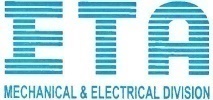 Dec’08 – Jul’15 with ETA M&E Division, Qatar & Dubai as Construction ManagerKey Result Areas:Streamlined day-to-day construction activities; mentored site staff and liaised with other stakeholdersWorked according to technical & commercial criteria, including resource planning & controlling material movementMoniotred & ensured effective implementation of Quality Assurance System in accordance with project acceptance criteria as well as that the work was completed in a safe manner in-line with HSE policyLiaise with Execution team & Civil team to resolve the site issues and make ease the work well in advance.Assisted & mentored Project Engineers and Foremen to complete the work in accordance with project specificationLiaise with Execution team for work approvals from consultants.Liaise with QS and Account team for Invoice preparation and approval.  Updated management of any discrepancies to allow for changes in workloadJun’06 – Dec’08 with VK Building Services, BangaloreGrowth Path: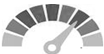 Jun’06 – Mar’08 		Project ManagerApr’08 – Dec’08 		Senior Project ManagerKey Result Areas:Engaged in project initiation to closure, including adhering to approved scope, schedule & costEnsured resource optimization, and defined quality by conducting auditsCoordinated with internal & external stakeholders, and communicated status, projection & variance reports at per-defined intervalsAnalyzed & mitigated risk; managed procurement in coordination with procurement team, and handedover project to customerInitial ExperienceApr’01 – Jun’06 with Amberker Aircon, Davangere as Project Manager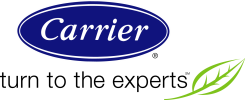 Oct’99 – Apr’01 with Carrier Aircon Ltd., Bangalore as Project EngineerAug’92 –Sep’99 with Amberker Associates, DavangereGrowth Path: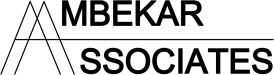 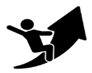 Aug’92 – May’98		Project EngineerJun’98 – Sep’99		Senior Project EngineerDec’89 – Dec’90 with Sonalkar Precisions, Harihara as Trainee EngineerOrganizational Projects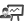 Title:			Ashjar Canopy Living, Al Barari, DubaiProject Cost:		AED 120 MillionClient: 			Abwab Real EstateConsultant: 		WSP 					Civil Contractor:		Sustainable Builders Description:	               Ashjar Canopy Living is residential luxury apartments with 13 individual mid-rise buildings                                              each having 15 to 22 apartment and 3 basements.Structure of the Building is dividing in to 3 Blocks. 2 Block having 4 Building with common Basement and 1 block having 5 Building with Common Basement. All the buildings are served by FCU’s, individual exhaust system (Kitchen,  Toilet and Smoke exhaust), Chilled water, Fresh air ducting risers, Fire Fighting, Water supply & Drainage Risers, Electrical  & Telecommunication Risers. Risers are connected to main loop in the basement.Each block having dedicated Heat Exchangers with CHW Pumping systems of total cooling load capacity 2600 TR, Ventilation system for Basement carpark Building smoke exhaust and general exhaust, RMU’s, Transformer room, LV & ESLV panel rooms capacity of 15000KW, Water tank with dedicated heat exchangers to supply cool cold water for each building and common gravity drainage system.One common Fire pump room having Jockey pump, Electrical pumps and Diesel pumps serving to all buildings with common feeder for both Stand pipe and sprinkler system as per DCD regulations. Common Security control system and BMS system to monitor and control the accountability of usage of Land lord facilities.  Title:			Cleveland Clinic Hospital at Abu Dhabi (CCAD)Project Cost: 		AED 1.60 BillionClient: 			Mubadala HealthcareProject: 			Jacob		Civil Contractor:		BESIX & Samsung (JV)Consultants:   		Design: AECOM    	Site Supervision: 	KEO Description:	               Cleveland Clinic Abu Dhabi Hospital was brought up by Mubadala Healthcare, a world class multi-specialty hospital built on 23 acres with 24 floors including 1 Main Plant Room and 8 Sub-plant Rooms at different levels and I have Involved in the execution of Mechanical risers of duct sizes 4.8 mts by 6.0 mts, including Motorized smoke and fire dampers, feeding from plant room to various floors. Also  have involved in execution of  Chilled water, Thermal Heat recovery pipes and other services like Medical Gas, Kinematic services also.After completion of risers task, shifted to the floor of approximate area of 14,400 Sq mts of having 445 diagnostic rooms, 18 operation rooms and 7 Electrical rooms, 169 VAV’s and ECV’s and dedicated Ring main ducts feeding to the entire floor. Also the VAV’s temperature is controlled by the Thermal heat recovery pipes and steam humidifier.     Title:			Midrif City Centre at DubaiProject Cost: 		AED 550 MillionClient: 			Majid Al-FuttaimProperties		Civil Contractor: 	ALECConsultant: 		WSPDescription:	Mirdif City Centre was developed by Majid Al-Futtaim having 196000 sq.mt. area, serving 6-Chillers of 2500 TR & Cooling Towers, Pumping System and Electrical Room at Main Plant Room, adjacent to the Mall and 8 Plant Rooms with required MEP network on the roof.Involved in the execution of  Primary and secondary Chilled water pipes of various sizes begins from 1000 diameter, 8 secondary pump rooms having 27 pumps with primary and secondary bypass system in each pump room. Installation of 136 AHU’s and related Chilled water pipe and  main ducting for mall common areas. Installation of 7 no Ecology units, 56 Kitchen exhaust fans and related Stainless ducts connected to mall. Installation of Smoke exhaust ducts and fire rated ducts. Installation of 88 FCUs and related PI ducting & Diffusers. Apart from this coordinate with BMS, Electrical and Plumbing team to complete the works at roof level.Title:			Salarpuria Softzone at banglore, IndiaProject Cost: 		Rs. 90 MillionClient: 			Salarpuria PropertiesArchitect: 	                Thomas AssociatesConsultant: 		Air TreatmentDescription:	               Salarpuria Softzone is an Commerical Project having 10,00,000 SFT and involved in providing High Side HVAC System. This campus is occupied by of prestigious companies like SAP, Timken, HSBC, etc.Complete area is serving by Chillers 2420 TR (330 TR, 6 nos. and 220TR 2 Nos.) with Primary & secondary pumps, 54 AHU’s at different levels and complete Chilled water network at Roof. Ductless Ventilation system is provided at Basement Carpark area.Work ExperienceSince Aug’15 with International Electro Mechanical Services, Dubai as Project ManagerKey Result Areas:Performing activities like:Evaluating & verifyingcontract/tendering documentFacilitating priliminary planning and budgeting stages as necessaryAnalyzingconstruction drawings & procedure prior to issue to ensure cost optimization in most cost effective & timely mannerSteering & managing the development and establishment of the construction schedule in coordination with relevant staffMonitoring subsequent progress against approved scheduleCollaborating & working closely with all business units, consultants, and other stakeholders to ensure a complete & accurate implementation of projectMonitoring & ensuring that planned project monitoring system is implemented properly and output on financial performance is reviewed at the appropriate levelIdentifying & mitigating risk factors by preparing response planPreparing status report, schedule& cost variance reports at pre-defined intervals and taking corrective actionsEnsuring that the project cash flow are ongoing according to the monthly plan, as well as that all contractual and legal matters related to the project are dealt with properly and promptlyLiaising with authority for drawing submissions/approvals and connections including re-validation of NOCsDec’08 – Jul’15 with ETA M&E Division, Qatar & Dubai as Construction ManagerKey Result Areas:Streamlined day-to-day construction activities; mentored site staff and liaised with other stakeholdersWorked according to technical & commercial criteria, including resource planning & controlling material movementMoniotred & ensured effective implementation of Quality Assurance System in accordance with project acceptance criteria as well as that the work was completed in a safe manner in-line with HSE policyLiaise with Execution team & Civil team to resolve the site issues and make ease the work well in advance.Assisted & mentored Project Engineers and Foremen to complete the work in accordance with project specificationLiaise with Execution team for work approvals from consultants.Liaise with QS and Account team for Invoice preparation and approval.  Updated management of any discrepancies to allow for changes in workloadJun’06 – Dec’08 with VK Building Services, BangaloreGrowth Path:Jun’06 – Mar’08 		Project ManagerApr’08 – Dec’08 		Senior Project ManagerKey Result Areas:Engaged in project initiation to closure, including adhering to approved scope, schedule & costEnsured resource optimization, and defined quality by conducting auditsCoordinated with internal & external stakeholders, and communicated status, projection & variance reports at per-defined intervalsAnalyzed & mitigated risk; managed procurement in coordination with procurement team, and handedover project to customerInitial ExperienceApr’01 – Jun’06 with Amberker Aircon, Davangere as Project ManagerOct’99 – Apr’01 with Carrier Aircon Ltd., Bangalore as Project EngineerAug’92 –Sep’99 with Amberker Associates, DavangereGrowth Path:Aug’92 – May’98		Project EngineerJun’98 – Sep’99		Senior Project EngineerDec’89 – Dec’90 with Sonalkar Precisions, Harihara as Trainee EngineerOrganizational ProjectsTitle:			Ashjar Canopy Living, Al Barari, DubaiProject Cost:		AED 120 MillionClient: 			Abwab Real EstateConsultant: 		WSP 					Civil Contractor:		Sustainable Builders Description:	               Ashjar Canopy Living is residential luxury apartments with 13 individual mid-rise buildings                                              each having 15 to 22 apartment and 3 basements.Structure of the Building is dividing in to 3 Blocks. 2 Block having 4 Building with common Basement and 1 block having 5 Building with Common Basement. All the buildings are served by FCU’s, individual exhaust system (Kitchen,  Toilet and Smoke exhaust), Chilled water, Fresh air ducting risers, Fire Fighting, Water supply & Drainage Risers, Electrical  & Telecommunication Risers. Risers are connected to main loop in the basement.Each block having dedicated Heat Exchangers with CHW Pumping systems of total cooling load capacity 2600 TR, Ventilation system for Basement carpark Building smoke exhaust and general exhaust, RMU’s, Transformer room, LV & ESLV panel rooms capacity of 15000KW, Water tank with dedicated heat exchangers to supply cool cold water for each building and common gravity drainage system.One common Fire pump room having Jockey pump, Electrical pumps and Diesel pumps serving to all buildings with common feeder for both Stand pipe and sprinkler system as per DCD regulations. Common Security control system and BMS system to monitor and control the accountability of usage of Land lord facilities.  Title:			Cleveland Clinic Hospital at Abu Dhabi (CCAD)Project Cost: 		AED 1.60 BillionClient: 			Mubadala HealthcareProject: 			Jacob		Civil Contractor:		BESIX & Samsung (JV)Consultants:   		Design: AECOM    	Site Supervision: 	KEO Description:	               Cleveland Clinic Abu Dhabi Hospital was brought up by Mubadala Healthcare, a world class multi-specialty hospital built on 23 acres with 24 floors including 1 Main Plant Room and 8 Sub-plant Rooms at different levels and I have Involved in the execution of Mechanical risers of duct sizes 4.8 mts by 6.0 mts, including Motorized smoke and fire dampers, feeding from plant room to various floors. Also  have involved in execution of  Chilled water, Thermal Heat recovery pipes and other services like Medical Gas, Kinematic services also.After completion of risers task, shifted to the floor of approximate area of 14,400 Sq mts of having 445 diagnostic rooms, 18 operation rooms and 7 Electrical rooms, 169 VAV’s and ECV’s and dedicated Ring main ducts feeding to the entire floor. Also the VAV’s temperature is controlled by the Thermal heat recovery pipes and steam humidifier.     Title:			Midrif City Centre at DubaiProject Cost: 		AED 550 MillionClient: 			Majid Al-FuttaimProperties		Civil Contractor: 	ALECConsultant: 		WSPDescription:	Mirdif City Centre was developed by Majid Al-Futtaim having 196000 sq.mt. area, serving 6-Chillers of 2500 TR & Cooling Towers, Pumping System and Electrical Room at Main Plant Room, adjacent to the Mall and 8 Plant Rooms with required MEP network on the roof.Involved in the execution of  Primary and secondary Chilled water pipes of various sizes begins from 1000 diameter, 8 secondary pump rooms having 27 pumps with primary and secondary bypass system in each pump room. Installation of 136 AHU’s and related Chilled water pipe and  main ducting for mall common areas. Installation of 7 no Ecology units, 56 Kitchen exhaust fans and related Stainless ducts connected to mall. Installation of Smoke exhaust ducts and fire rated ducts. Installation of 88 FCUs and related PI ducting & Diffusers. Apart from this coordinate with BMS, Electrical and Plumbing team to complete the works at roof level.Title:			Salarpuria Softzone at banglore, IndiaProject Cost: 		Rs. 90 MillionClient: 			Salarpuria PropertiesArchitect: 	                Thomas AssociatesConsultant: 		Air TreatmentDescription:	               Salarpuria Softzone is an Commerical Project having 10,00,000 SFT and involved in providing High Side HVAC System. This campus is occupied by of prestigious companies like SAP, Timken, HSBC, etc.Complete area is serving by Chillers 2420 TR (330 TR, 6 nos. and 220TR 2 Nos.) with Primary & secondary pumps, 54 AHU’s at different levels and complete Chilled water network at Roof. Ductless Ventilation system is provided at Basement Carpark area.Personal Details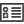 Date of Birth:14thJanuary 1966Languages Known:English, Hindi, Kannada and TeluguMarital Status:Married                   Nationality:Indian                      Driving License: Available for UAE & India                  Personal DetailsDate of Birth:14thJanuary 1966Languages Known:English, Hindi, Kannada and TeluguMarital Status:Married                   Nationality:Indian                      Driving License: Available for UAE & India                  